Grant Application – June 30th deadline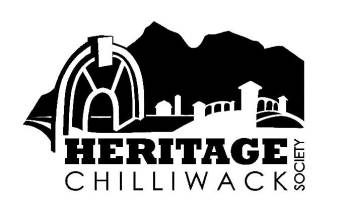 Owners of buildings listed on the 1991 Heritage Inventory of the City of Chilliwack are eligible to apply for a Heritage Designation Grant, which will assist property owners wishing to pursue voluntary heritage designation of their properties (up to $500).For more information on the heritage designation process, go to the City’s website: www.chilliwack.com and search “Voluntary Heritage Designation”.Please complete the following:Building Address ____________________________________________________________  Postal Code ______________________Owner(s) Full Name(s) __________________________________________________________________________________________Owner Address ___________________________________________________________________________________________________(if different from above)	Number		Street			Postal CodePhone: __________________________________________________  E mail: _________________________________________________I/We have applied for Voluntary Heritage Designation with the City of Chilliwack and have enclosed a copy of the approved Request for Heritage Designation and Waiver of Compensation form.Yes☐       No☐Date: _______________________________________________________________________________________________________________Signature(s) of registered owner(s): ____________________________________________________________________________Submit a completed and signed copy of this application and required accompanying documents no later than 5pm June 30th to:Heritage Chilliwack SocietyPO Box 526Chilliwack, BC  V2P 7V5Heritage Chilliwack will award one grant yearly. Recipient will be chosen from all eligible applications on a first-come first-served basis.